ANEXO I.- MODELO DE SOLICITUD DE PARTICIPACION EN CONVOCATORIA DE LA BOLSA DE TRABAJO DE MONITORES DEPORTIVOS DE MOTILLA DEL PALANCAR (CUENCA).EXPONE:Primero. – Que ha tenido conocimiento de la publicación en el Boletín Oficial de la Provincia de Cuenca nº _____ de fecha ________________ de las Bases y convocatoria para la constitución de una bolsa de trabajo de Monitores Deportivos de Motilla del Palancar (Cuenca).	Segundo. – Que está en posesión del título de _________________________________________ y que reúne todas y cada una de las condiciones fijadas en la convocatoria a la fecha de presentación de solicitudes. Tercero.- Que de manera conjunta presenta la siguiente documentación original o fotocopia compulsada:Fotocopia compulsada del documento nacional de identidad, o documento acreditativo de la identidad del aspirante.Fotocopia compulsada de la titulación exigida para la/s plaza/s a la que se opte.Documentación acreditativa de los méritos que se aleguen en la fase de concurso.Certificado negativo de Delitos de Naturaleza sexual.Declaración jurada de no haber sido separado mediante expediente disciplinario del servicio de cualquiera de las Administraciones Públicas ni hallarse inhabilitado para el ejercicio de funciones públicas.Certificado médico de no padecer enfermedad ni defecto físico que imposibilite el normal desempeño de funciones.Consta el resto de documentación en la solicitud de participación en la bolsa de monitores deportivos presentada en el 2018.Cuarto.- Que junto a la solicitud de participación en las pruebas selectivas presenta el correspondiente justificante del pago de los derechos de acceso a pruebas selectivas.En base a lo expuesto,SOLICITA:1.- Se tenga por presentado este escrito para su tramitación en los términos prevenidos en La Ley 39/2015 de 1 de Octubre, del procedimiento administrativo de las Administraciones Publicas.2- Ser admitido en la convocatoria de selección para la constitución de la Bolsa de Trabajo de Monitores deportivos de Motilla del Palancar en la modalidad (márquese lo que proceda):Monitor/a de fútbol y fútbol-salaMonitor/a de gimnasiaMonitor/a de pádelMonitor/a de voleibolMonitor/a de bádminton y multideporteMonitor/a de baloncestoMonitor/a de orientaciónEl abajo firmante DECLARA que son ciertos todos los datos arriba consignados y que reúne las condiciones exigidas para ingreso en la Administración Pública y las especialmente señaladas en la presente convocatoria, comprometiéndose a probar documentalmente todos los datos que figuran en esta solicitud.En Motilla del Palancar, a _____ de ___		___ de 2021.Fdo. ______________________AL ALCALDE PRESIDENTE DEL AYUNTAMIENTO DE MOTILLA DEL PALANCAR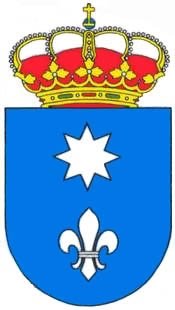 NOMBRE Y APELLIDOSDNIDOMICILIO A EFECTOS DE NOTIFICACIONESEmail:TELEFONO FIJODOMICILIO A EFECTOS DE NOTIFICACIONESEmail:TELEFONO MOVILPROVINCIAMUNICIPIOCODIGO POSTAL